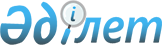 Сандықтау аудандық мәслихатының 2018 жылғы 21 желтоқсандағы № 25/1 "2019-2021 жылдарға арналған аудандық бюджет туралы" шешіміне өзгерістер енгізу туралыАқмола облысы Сандықтау аудандық мәслихатының 2019 жылғы 4 мамырдағы № 29/1 шешімі. Ақмола облысының Әділет департаментінде 2019 жылғы 17 мамырда № 7193 болып тіркелді
      РҚАО-ның ескертпесі.

      Құжаттың мәтінінде түпнұсқаның пунктуациясы мен орфографиясы сақталған.
      Қазақстан Республикасының 2008 жылғы 4 желтоқсандағы Бюджет кодексінің 109 бабының 5 тармағына, Қазақстан Республикасының 2001 жылғы 23 қаңтардағы "Қазақстан Республикасындағы жергілікті мемлекеттік басқару және өзін-өзі басқару туралы" Заңының 6 бабына сәйкес, Сандықтау аудандық мәслихаты ШЕШІМ ҚАБЫЛДАДЫ:
      1. Сандықтау аудандық мәслихатының "2019–2021 жылдарға арналған аудандық бюджет туралы" 2018 жылғы 21 желтоқсандағы № 25/1 (Нормативтік құқықтық актілерді мемлекеттік тіркеу тізілімінде № 7023 тіркелген, 2019 жылдың 16 қаңтарында Қазақстан Республикасы нормативтік құқықтық актілерінің электрондық түрдегі эталондық бақылау банкінде жарияланған) шешіміне келесі өзгерістер енгізілсін:
      1 тармақ жаңа редакцияда баяндалсын:
      "1. 2019–2021 жылдарға арналған аудандық бюджет тиісінше 1, 2 және 3 қосымшаларға сәйкес, оның ішінде 2019 жылға арналған келесі көлемдерде бекітілсін:
      1) кірістер – 3 100 507,5 мың теңге, оның ішінде:
      салықтық түсімдер – 441 111,0 мың теңге;
      салықтық емес түсімдер – 8 936,0 мың теңге;
      негізгі капиталды сатудан түсетін түсімдер – 10 300,0 мың теңге;
      трансферттер түсімі – 2 640 160,5 мың теңге;
      2) шығындар – 3 076 350,4 мың теңге;
      3) таза бюджеттік кредиттеу – 16 072,0 мың теңге, оның ішінде:
      бюджеттiк кредиттер – 26 513,0 мың теңге;
      бюджеттік кредиттерді өтеу – 10 441,0 мың теңге;
      4) қаржы активтерімен операциялар бойынша сальдо – 36 500,0 мың теңге, оның ішінде:
      қаржы активтерін сатып алу – 36 500,0 мың теңге;
      5) бюджет тапшылығы (профициті) – - 28 414,9 мың теңге;
      6) бюджет тапшылығын қаржыландыру (профицитін пайдалану) – 28 414,9 мың теңге.";
      жоғарыда көрсетілген шешімнің 1, 5, 5-1, 7, 8 қосымшалары осы шешімнің 1, 2, 3, 4, 5 қосымшаларына сәйкес жаңа редакцияда баяндалсын.
      2. Осы шешім Ақмола облысының Әділет департаментінде мемлекеттік тіркелген күнінен бастап күшіне енеді және 2019 жылдың 1 қаңтарынан бастап қолданысқа енгізіледі.
      "КЕЛІСІЛДІ" 2019 жылға арналған аудандық бюджет 2019 жылға арналған облыстық бюджеттен нысаналы трансферттер 2019 жылға арналған ауылдық округінің бюджетіне нысаналы трансферттер 2019 жылға арналған ауылдық округтердің бюджеттік бағдарламаларының тізбесі
      кестенің жалғасы
      кестенің жалғасы 2019 жылға жергілікті өзін-өзі басқару органдарына берілетін трансферттердің ауылдар, кенттер, ауылдық округтер арасында бөлінуі
      кестенің жалғасы
      кестенің жалғасы
					© 2012. Қазақстан Республикасы Әділет министрлігінің «Қазақстан Республикасының Заңнама және құқықтық ақпарат институты» ШЖҚ РМК
				
      Аудандық мәслихат
сессиясының төрағасы

А.Закусилов

      Аудандық мәслихатының
хатшысы

С.Клюшников

      Сандықтау ауданының
әкімі

А.Үйсімбаев
Сандықтау аудандық
мәслихатының
2019 жылғы 4 мамырдағы
№ 29/1 шешіміне
1 қосымшаСандықтау аудандық
мәслихатының
2018 жылғы 21 желтоқсандағы
№ 25/1 шешіміне
1 қосымша
Санаты
Санаты
Санаты
Санаты
Сома мың теңге
Сыныбы
Сыныбы
Сыныбы
Сома мың теңге
Кіші сыныбы
Кіші сыныбы
Сома мың теңге
Атауы
Сома мың теңге
1
2
3
4
5
I. Кірістер
3 100 507,5
1
Салықтық түсімдер
441 111,0
01
Табыс салығы
17 813,0
2
Жеке табыс салығы
17 813,0
03
Әлеуметтік салық
196 900,0
1
Әлеуметтік салық
196 900,0
04
Меншікке салынатын салықтар
103 684,0
1
Мүлікке салынатын салықтар
66 497,0
3
Жер салығы
3 140,0
4
Көлік құралдарына салынатын салық
28 629,0
5
Бірыңғай жер салығы
5 418,0
05
Тауарларға, жұмыстарға және қызметтерге салынатын ішкі салықтар
118 326,0
2
Акциздер
1 004,0
3
Табиғи және басқа да ресурстарды пайдаланғаны үшін түсетін түсімдер
108 805,0
4
Кәсіпкерлік және кәсіби қызметті жүргізгені үшін алынатын алымдар
8 517,0
08
Заңдық маңызы бар әрекеттерді жасағаны және (немесе) оған уәкілеттігі бар мемлекеттік органдар немесе лауазымды адамдар құжаттар бергені үшін алынатын міндетті төлемдер
4 388,0
1
Мемлекеттік баж
4 388,0
2
Салықтық емес түсімдер
8 936,0
01
Мемлекеттік меншіктен түсетін кірістер
5 190,0
5
Мемлекет меншігіндегі мүлікті жалға беруден түсетін кірістер
5 174,0
7
Мемлекеттік бюджеттен берілген кредиттер бойынша сыйақылар
16,0
06
Басқа да салықтық емес түсімдер
3 746,0
1
Басқа да салықтық емес түсімдер
3 746,0
3
Негізгі капиталды сатудан түсетін түсімдер
10 300,0
01
Мемлекеттік мекемелерге бекітілген мемлекеттік мүлікті сату
5 000,0
1
Мемлекеттік мекемелерге бекітілген мемлекеттік мүлікті сату
5 000,0
03
Жерді және материалдық емес активтерді сату
5 300,0
1
Жерді сату
5 300,0
4
Трансферттер түсімі
2 640 160,5
02
Мемлекеттік басқарудың жоғары тұрған органдарынан түсетін трансферттер
2 640 160,5
2
Облыстық бюджеттен түсетін трансферттер
2 640 160,5
Функционалдық топ
Функционалдық топ
Функционалдық топ
Функционалдық топ
Сома
Бюджеттік бағдарла малардың әкімшісі
Бюджеттік бағдарла малардың әкімшісі
Бюджеттік бағдарла малардың әкімшісі
Сома
Бағдарлама
Бағдарлама
Сома
Атауы
Сома
1
2
3
4
5
 II. Шығындар
3 076 350,4
01
Жалпы сипаттағы мемлекеттік қызметтер 
315 262,7
112
Аудан (облыстық маңызы бар қала) мәслихатының аппараты
16 247,0
001
Аудан (облыстық маңызы бар қала) мәслихатының қызметін қамтамасыз ету жөніндегі қызметтер
16 247,0
122
Аудан (облыстық маңызы бар қала) әкімінің аппараты
94 760,6
001
Аудан (облыстық маңызы бар қала) әкімінің қызметін қамтамасыз ету жөніндегі қызметтер
94 760,6
123
Қаладағы аудан, аудандық маңызы бар қала, кент, ауыл, ауылдық округ әкімінің аппараты 
152 854,0
001
Қаладағы аудан, аудандық маңызы бар қаланың, кент, ауыл, ауылдық округ әкімінің қызметін қамтамасыз ету жөніндегі қызметтер
150 324,0
022
Мемлекеттік органның күрделі шығыстары
2 530,0
458
Ауданның (облыстық маңызы бар қаланың) тұрғын үй-коммуналдық шаруашылығы, жолаушылар көлігі және автомобиль жолдары бөлімі
15 867,7
001
Жергілікті деңгейде тұрғын үй-коммуналдық шаруа-шылығы, жолаушылар көлігі және автомобиль жолдары саласындағы мемлекеттік саясатты іске асыру жөніндегі қызметтер
15 692,7
013
Мемлекеттік органның күрделі шығындары
175,0
459
Ауданның (облыстық маңызы бар қаланың) экономика және қаржы бөлімі
27 915,6
001
Ауданның (облыстық маңызы бар қаланың) экономикалық саясатын қалыптастыру мен дамыту, мемлекеттік жоспарлау, бюджеттік атқару және коммуналдық меншігін басқару саласындағы мемлекеттік саясатты іске асыру жөніндегі қызметтер 
23 541,0
015
Мемлекеттік органның күрделі шығындары
1 600,0
003
Салық салу мақсатында мүлікті бағалауды жүргізу
879,0
010
Жекешелендіру, коммуналдық меншікті басқару, жекешелендіруден кейінгі қызмет және осыған байланысты дауларды реттеу
1 595,6
113
Жергілікті бюджеттерден берілетін ағымдағы нысаналы трансферттер
300,0
493
Ауданның (облыстық маңызы бар қаланың) кәсіпкерлік, өнеркәсіп және туризм бөлімі
7 617,8
001
Жергілікті деңгейде кәсіпкерлікті, өнеркәсіпті және туризмді дамыту саласындағы мемлекеттік саясатты іске асыру жөніндегі қызметтер
7 617,8
02
Қорғаныс
8 005,0
122
Аудан (облыстық маңызы бар қала) әкімінің аппараты
8 005,0
005
Жалпыға бірдей әскери міндетті атқару шеңберіндегі іс-шаралар
6 591,0
006
Аудан (облыстық маңызы бар қала) ауқымындағы төтенше жағдайлардың алдын алу және оларды жою
1 114,0
007
Аудандық (қалалық) ауқымдағы дала өрттерінің, сондай-ақ мемлекеттік өртке қарсы қызмет органдары құрылмаған елді мекендерде өрттердің алдын алу және оларды сөндіру жөніндегі іс-шаралар
300,0
03
Қоғамдық тәртіп, қауіпсіздік, құқықтық, сот, қылмыстық-атқару қызметі 
628,0
458
Ауданның (облыстық маңызы бар қаланың) тұрғын үй-коммуналдық шаруашылығы, жолаушылар көлігі және автомобиль жолдары бөлімі
628,0
021
Елді мекендерде жол қозғалысы қауіпсіздігін қамтамасыз ету
628,0
04
Білім беру
1 718 749,1
464
Ауданның (облыстық маңызы бар қаланың) білім бөлімі
1 718 749,1
001
Жергілікті деңгейде білім беру саласындағы мемлекеттік саясатты іске асыру жөніндегі қызметтер
11 741,7
003
Жалпы білім беру
1 369 264,0
005
Ауданның (облыстық маңызы бар қаланың) мемлекеттік білім беру мекемелер үшін оқулықтар мен оқу-әдiстемелiк кешендерді сатып алу және жеткізу
16 959,0
006
Балаларға қосымша білім беру
51 858,4
009
Мектепке дейінгі тәрбие мен оқыту ұйымдарының қызметін қамтамасыз ету
47 438,0
015
Жетім баланы (жетім балаларды) және ата-аналарының қамқорынсыз қалған баланы (балаларды) күтіп-ұстауға қамқоршыларға (қорғаншыларға) ай сайынға ақшалай қаражат төлемі
10 637,0
022
Жетім баланы (жетім балаларды) және ата-анасының қамқорлығынсыз қалған баланы (балаларды) асырап алғаны үшін Қазақстан азаматтарына біржолғы ақша қаражатын төлеуге арналған төлемдер
570,0
023
Әдістемелік жұмыс
33 462,0
040
Мектепке дейінгі білім беру ұйымдарында мемлекеттік білім беру тапсырысын іске асыруға
166 860,0
067
Ведомстволық бағыныстағы мемлекеттік мекемелер мен ұйымдардың күрделі шығыстары
9 959,0
472
Ауданның (облыстық маңызы бар қаланың) құрылыс, сәулет және қала құрылысы бөлімі
0,0
06
Әлеуметтiк көмек және әлеуметтiк қамсыздандыру
168 204,9
451
Ауданның (облыстық маңызы бар қаланың) жұмыспен қамту және әлеуметтік бағдарламалар бөлімі
142 229,9
001
Жергілікті деңгейде халық үшін әлеуметтік бағдарламаларды жұмыспен қамтуды қамтамасыз етуді іске асыру саласындағы мемлекеттік саясатты іске асыру жөніндегі қызметтер 
22 460,0
002
Жұмыспен қамту бағдарламасы
33 347,3
005
Мемлекеттiк атаулы әлеуметтік көмек
13 593,0
006
Тұрғын үйге көмек көрсету
441,0
007
Жергілікті өкілетті органдардың шешімі бойынша мұқтаж азаматтардың жекелеген топтарына әлеуметтік көмек
22 309,8
010
Үйден тәрбиеленіп оқытылатын мүгедек балаларды материалдық қамтамасыз ету
137,0
011
Жәрдемақыларды және басқа да әлеуметтік төлемдерді есептеу, төлеу мен жеткізу бойынша қызметтерге ақы төлеу
393,0
014
Мұқтаж азаматтарға үйде әлеуметтік көмек көрсету
11 686,0
017
Оңалтудың жеке бағдарламасына сәйкес мұқтаж мүгедектердi мiндеттi гигиеналық құралдармен қамтамасыз ету, қозғалуға қиындығы бар бірінші топтағы мүгедектерге жеке көмекшінің және есту бойынша мүгедектерге қолмен көрсететiн тіл маманының қызметтерін ұсыну 
4 055,0
023
Жұмыспен қамту орталықтарының қызметін қамтамасыз ету
26 113,8
050
Қазақстан Республикасында мүгедектердің құқықтарын қамтамасыз етуге және өмір сүру сапасын жақсарту 
6 552,0
054
Үкіметтік емес ұйымдарда мемлекеттік әлеуметтік тапсырысты орналастыру
1 142,0
464
Ауданның (облыстық маңызы бар қаланың) білім бөлімі
25 975,0
030
Патронат тәрбиешілерге берілген баланы (балаларды) асырап бағу 
21 798,0
031
Жетім балаларды және ата-аналарының қамқорынсыз қалған, отбасылық үлгідегі балалар үйлері мен асыраушы отбасыларын-дағы балаларды мемлекеттік қолдау
4 177,0
07
Тұрғын үй-коммуналдық шаруашылық
331 348,9
458
Ауданның (облыстық маңызы бар қаланың) тұрғын үй-коммуналдық шаруашылығы, жолаушылар көлігі және автомобиль жолдары бөлімі
87 214,1
012
Сумен жабдықтау және су бұру жүйесінің жұмыс істеуі
20 908,4
016
Елді мекендердің санитариясын қамтамасыз ету
615,0
026
Ауданның (облыстық маңызы бар қаланың) коммуналдық меншігіндегі жылу жүйелерін қолдануды ұйымдастыру
65 690,7
472
Ауданның (облыстық маңызы бар қаланың) құрылыс, сәулет және қала құрылысы бөлімі
244 134,8
003
Коммуналдық тұрғын үй қорының тұрғын үйін жобалау және (немесе) салу, реконструкциялау
100,0
004
Инженерлік-коммуникациялық инфрақұрылымды жобалау, дамыту және (немесе) жайластыру
7415,8
058
Елді мекендердегі сумен жабдықтау және су бұру жүйелерін дамыту 
236 619,0
08
Мәдениет, спорт, туризм және ақпараттық кеңістік
247 958,0
455
Ауданның (облыстық маңызы бар қаланың) мәдениет және тілдерді дамыту бөлімі
214 043,1
001
Жергілікті деңгейде тілдерді және мәдениетті дамыту саласындағы мемлекеттік саясатты іске асыру жөніндегі қызметтер
8 216,4
003
Мәдени-демалыс жұмысын қолдау
148 132,0
006
Аудандық (қалалық) кітапханалардың жұмыс істеуі 
31 793,8
007
Мемлекеттік тілді және Қазақстан халқының басқа да тілдерін дамыту
10 105,9
009
Тарихи-мәдени мұра ескерткіштерін сақтауды және оларға қол жетімділікті қамтамасыз ету
4 227,0
032
Ведомстволық бағыныстағы мемлекеттік мекемелер мен ұйымдардың күрделі шығыстары
11 568,0
456
Ауданның (облыстық маңызы бар қаланың) ішкі саясат бөлімі
17 449,2
001
Жергілікті деңгейде ақпарат, мемлекеттілікті нығайту және азаматтардың әлеуметтік сенімділігін қалыптастыру саласында мемлекеттік саясатты іске асыру жөніндегі қызметтер
10 572,2
002
Мемлекеттік ақпараттық саясат жүргізу жөніндегі қызметтер
6 877,0
465
Ауданның (облыстық маңызы бар қаланың) дене шынықтыру және спорт бөлімі
11 465,7
001
Жергілікті деңгейде дене шынықтыру және спорт саласындағы мемлекеттік саясатты іске асыру жөніндегі қызметтер
3 820,7
006
Аудандық (облыстық маңызы бар қалалық) деңгейде спорттық жарыстар өткізу
1 093,0
007
Әртүрлі спорт түрлері бойынша аудан (облыстық маңызы бар қала) құрама командаларының мүшелерін дайындау және олардың облыстық спорт жарыстарына қатысуы
6 552,0
472
Ауданның (облыстық маңызы бар қаланың) құрылыс, сәулет және қала құрылысы бөлімі
5 000,0
011
Мәдениет объектілерін дамыту
5 000,0
10
Ауыл, су, орман, балық шаруашылығы, ерекше қорғалатын табиғи аумақтар, қоршаған ортаны және жануарлар дүниесін қорғау, жер қатынастары
90 485,7
459
Ауданның (облыстық маңызы бар қаланың) экономика және қаржы бөлімі
7 999,0
099
Мамандарға әлеуметтік қолдау көрсету жөніндегі шараларды іске асыру
7 999,0
462
Ауданның (облыстық маңызы бар қаланың) ауыл шаруашылығы бөлімі
14 338,0
001
Жергілікті деңгейде ауыл шаруашылығы саласындағы мемлекеттік саясатты іске асыру жөніндегі қызметтер
14 338,0
463
Ауданның (облыстық маңызы бар қаланың) жер қатынастары бөлімі
10 562,7
001
Аудан (облыстық маңызы бар қала) аумағында жер қатынастарын реттеу саласындағы мемлекеттік саясатты іске асыру жөніндегі қызметтер
10 562,7
473
Ауданның (облыстық маңызы бар қаланың) ветеринария бөлімі
57 586,0
001
Жергілікті деңгейде ветеринария саласындағы мемлекеттік саясатты іске асыру жөніндегі қызметтер
10 792,0
005
Мал көмінділерінің (биометриялық шұңқырлардың) жұмыс істеуін қамтамасыз ету)
104,0
007
Қаңғыбас иттер мен мысықтарды аулауды және жоюды ұйымдастыру
285,0
010
Ауыл шаруашылығы жануарларын сәйкестендіру жөніндегі іс-шараларды өткізу
1 171,0
011
Эпизоотияға қарсы іс-шаралар жүргізу
40 534,0
047
Жануарлардың саулығы мен адамның денсаулығына қауіп төндіретін, алып қоймай залалсыздандырылған (зарарсыздандырылған) және қайта өңделген жануарлардың, жануарлардан алынатын өнімдер мен шикізаттың құнын иелеріне өтеу
4 700,0
11
Өнеркәсіп, сәулет, қала құрылысы және құрылыс қызметі 
9 621,5
472
Ауданның (облыстық маңызы бар қаланың) құрылыс, сәулет және қала құрылысы бөлімі
9 621,5
001
Жергілікті деңгейде құрылыс, сәулет және қала құрылысы саласындағы мемлекеттік саясатты іске асыру жөніндегі қызметтер
9 621,5
12
Көлік және коммуникация
54 893,0
458
Ауданның (облыстық маңызы бар қаланың) тұрғын үй-коммуналдық шаруашылығы, жолаушылар көлігі және автомобиль жолдары бөлімі
54 893,0
023
Автомобиль жолдарының жұмыс істеуін қамтамасыз ету
54 893,0
13
Басқалар
22 099,6
458
Ауданның (облыстық маңызы бар қаланың) тұрғын үй - коммуналдық шаруашылығы, жолаушылар көлігі және автомобиль жолдары бөлімі
10 622,6
040
Өңірлерді дамытудың 2020 жылға дейінгі бағдарламасы шеңберінде өңірлерді экономикалық дамытуға жәрдемдесу бойынша шараларды іске асыру
10 622,6
459
Ауданның (облыстық маңызы бар қаланың) экономика және қаржы бөлімі
11 477,0
012
Ауданның (облыстық маңызы бар қаланың) жергілікті атқарушы органының резерві
9 207,0
026
Аудандық маңызы бар қала, ауыл, кент, ауылдық округ бюджеттеріне ең төменгі жалақы мөлшерінің өзгеруіне байланысты азаматтық қызметшілердің жекелеген санаттарының, мемлекеттік бюджет қаражаты есебінен ұсталатын ұйымдар қызметкерлерінің, қазыналық кәсіпорындар қызметкерлерінің жалақысын көтеруге берілетін ағымдағы нысаналы трансферттер
2 270,0
14
Борышқа қызмет көрсету
16,0
459
Ауданның (облыстық маңызы бар қаланың) экономика және қаржы бөлімі
16,0
021
Жергілікті атқарушы органдардың облыстық бюджеттен қарыздар бойынша сыйақылар мен өзге де төлемдерді төлеу бойынша борышына қызмет көрсету 
16,0
15
Трансферттер
109 078,0
459
Ауданның (облыстық маңызы бар қаланың) экономика және қаржы бөлімі
109 078,0
006
Нысаналы пайдаланылмаған (толық пайдаланылмаған) трансферттерді қайтару
161,0
024
Заңнаманы өзгертуге байланысты жоғары тұрған бюджеттің шығындарын өтеуге төменгі тұрған бюджеттен ағымдағы нысаналы трансферттер 
94 849,0
051
Жергілікті өзін-өзі басқару органдарына берілетін трансферттер
14 068,0
III. Таза бюджеттік кредиттеу
16 072,0
Бюджеттік кредиттер
26 513,0
10
Ауыл, су, орман, балық шаруашылығы, ерекше қорғалатын табиғи аумақтар, қоршаған ортаны және жануарлар дүниесін қорғау, жер қатынастары
26 513,0
459
Ауданның (облыстық маңызы бар қаланың) экономика және қаржы бөлімі
26 513,0
018
Мамандарды әлеуметтік қолдау шараларын іске асыру үшін бюджеттік кредиттер
26 513,0
Бюджеттік кредиттерді өтеу
10 441,0
5
Бюджеттік кредиттерді өтеу
10 441,0
01
Бюджеттік кредиттерді өтеу
10 441,0
1
Мемлекеттік бюджеттен берілген бюджеттік кредиттерді өтеу
10 441,0
IV. Қаржы активтерімен операциялар бойынша сальдо 
36 500,0
Қаржы активтерін сатып алу
36 500,0
13
Басқалары
36 500,0
458
Ауданның (облыстық маңызы бар қаланың) тұрғын үй-коммуналдық шаруашылығы, жолаушылар көлігі және автомобиль жолдар бөлімі
36 500,0
065
Заңды тұлғалардың жарғылық капиталын қалыптастыру немесе ұлғайту
36 500,0
V. Бюджет тапшылығы (профициті)
-28 414,9
VI. Бюджет тапшылығын қаржыландыру (профицитін пайдалану) 
28 414,9
7
Қарыздар түсімдері
26 513,0
01
Мемлекеттік ішкі қарыздар
26 513,0
2
Қарыз алу келісім-шарттары
26 513,0
Қарыздарды өтеу
10 441,0
16
Қарыздарды өтеу
10 441,0
459
Ауданның (облыстық маңызы бар қаланың) экономика және қаржы бөлімі
10 441,0
005
Жергілікті атқарушы органның жоғары тұрған бюджет алдындағы борышын өтеу
10 441,0
8
Бюджет қаражатының пайдаланылатын қалдықтары
12 342,9
01
Бюджет қаражаты қалдықтары
12 342,9
1
Бюджет қаражатының бос қалдықтары
12 342,9Сандықтау аудандық
мәслихатының
2019 жылғы 4 мамырдағы
№ 29/1 шешіміне
2 қосымшаСандықтау аудандық
мәслихатының
2018 жылғы 21 желтоқсандағы
№ 25/1 шешіміне
5 қосымша
Атауы
Сома мың теңге
1
2
Барлығы
233 424,5
Ағымдағы нысаналы трансферттер
174 024,5
оның iшiнде:
Ауданның (облыстық маңызы бар қаланың) білім бөлімі
29 225,0
Мектептерде IT-сыныптарын ашуға
4 677,0
 Аз қамтылған отбасынан шыққан мектеп оқушыларын ыстық тамақпен қамтамасыз етуге 
6 642,0
Аз қамтылған отбасынан шыққан мектеп оқушыларын мектеп формасымен және кеңсе тауарларымен қамтамасыз етуге 
10 397,0
"Денсаулық пен тіршілік дағдыларын қалыптастыру, сонымен қатар кәмелетке толмаған жасөспірімдер арасында өзіне-өзі қол жұмсаудың алдын алу" бағдарламасын енгізуге 
1 350,0
Мектептер үшін оқулықтар сатып алу және жеткізу берілген ағымдағы
6 159,0
Ауданның (облыстық маңызы бар қаланың) жұмыспен қамту және әлеуметтік бағдарламалар бөлімі
14 903,8
Көпбалалы отбасыларға табысы ең төменгі күнкөріс деңгейінен аспайтын қиын өмірлік жағдай туындаған кезде біржолғы әлеуметтік көмек көрсетуге 
2 121,0
Қыска мерзімдік кәсіби оқытуды іске асыруға
7 046,0
Еңбек нарығын дамытуға, оның iшiнде:
1 050,0
жұмыспен қамтудың жекеше агенттіктері арқылы жұмысқа орналасуға
1 050,0
Кеңес әскерлерінің Ауғанстаннан шығарылуының 30-жылдығына орай бір жолғы материалдық көмек төлеуге 
4 040,0
Көпбалалы аналарды және көпбалалы отбасылардын балаларын жеңілдікпен жол жүруін қамтамасыз етуге 
646,8
Ауданның (облыстық маңызы бар қаланың) тұрғын үй-коммуналдық шаруашылығы, жолаушылар көлігі және автомобиль жолдары бөлімі
84 661,7
Жылумен жабдықтайтын кәсіпорындардың жылу беру мезгіліне дайындалуға
44 661,7
Жобалау-сметалық құжаттамасын әзірлеуге және автомобиль жолдарын жөндеуге
40 000,0
Ауданның (облыстық маңызы бар қаланың) ветеринария бөлімі
45 234,0
Эпизоотияға қарсы іс-шараларды жүргізуге
40 534,0
Бруцелезбен ауыратын санитариялық союға жіберілетін ауыл шаруашылығы малдарының (ірі қара және ұсақ малдың) құнын өтеуге
4 700,0
Ауданның (облыстық маңызы бар қаланың) экономика және қаржы бөлімі
1 900,0
Бюджеттің атқарылуын есепке алудың бірыңғай ақпараттық алаңын енгізуге 
1 900,0
Нысаналы даму трансферттер
59 400,0
оның iшiнде:
Ауданның (облыстық маңызы бар қаланың) құрылыс, сәулет және қала құрылысы бөлімі
22 900,0
Ауылдық елді мекендердегі сумен жабдықтау жүйелерін дамытуға
22 900,0
Ауданның (облыстық маңызы бар қаланың) тұрғын үй-коммуналдық шаруашылығы, жолаушылар көлігі және автомобиль жолдары бөлімі
36 500,0
"Сандыктау-Су" ШЖҚ КМК жарғылық капиталының үлкейту
36 500,0Сандықтау аудандық
мәслихатының
2019 жылғы 4 мамырдағы
№ 29/1 шешіміне
3 қосымшаСандықтау аудандық
мәслихатының
2018 жылғы 21 желтоқсандағы
№ 25/1 шешіміне
5-1 қосымша
Атауы
Сома мың теңге
1
2
Барлығы
2 570
Ағымдағы нысаналы трансферттер
2 570
оның iшiнде:
Балкашин ауылдық округі
2 570
Ең төменгі жалақы мөлшерінің өзгеруіне байланысты азаматтық қызметшілердің жекелеген санаттарының, мемлекеттік бюджет қаражаты есебінен ұсталатын ұйымдар қызметкерлерінің, қазыналық кәсіпорындар қызметкерлерінің жалақысын көтеруге
2 270
Бюджеттің атқарылуын есепке алудың бірыңғай ақпараттық алаңын енгізуге
300Сандықтау аудандық
мәслихатының
2019 жылғы 4 мамырдағы
№ 29/1 шешіміне
4 қосымшаСандықтау аудандық
мәслихатының
2018 жылғы 21 желтоқсандағы
№ 25/1 шешіміне
7 қосымша
Функционалдық топ
Функционалдық топ
Функционалдық топ
Функционалдық топ
Сома мың теңге
Бюджеттік бағдарламалардың әкімшісі
Бюджеттік бағдарламалардың әкімшісі
Бюджеттік бағдарламалардың әкімшісі
Сома мың теңге
Бағдарлама
Бағдарлама
Сома мың теңге
Атауы
Сома мың теңге
1
2
3
4
5
 II. Шығындар
152 854
1
Жалпы сипаттағы мемлекеттік қызметтер
152 854
123
Қаладағы аудан, аудандық маңызы бар қала, кент, ауыл, ауылдық округ әкімінің аппараты
152 854
001
Қаладағы аудан, аудандық маңызы бар қаланың, кент, ауыл, ауылдық округ әкімінің қызметін қамтамасыз ету жөніндегі қызметтер
150 324
022
Мемлекеттік органның күрделі шығындары
2 530,0
оның ішінде: ауылдық округтер бойынша
оның ішінде: ауылдық округтер бойынша
оның ішінде: ауылдық округтер бойынша
оның ішінде: ауылдық округтер бойынша
оның ішінде: ауылдық округтер бойынша
оның ішінде: ауылдық округтер бойынша
Барақпай
Белгород
Бірлік
Васильев
Веселов
Жамбыл
7
8
9
10
11
12
9 271
12 274
9 979
11 612
10 919
12 346
9 271
12 274
9 979
11 612
10 919
12 346
9 271
12 274
9 979
11 612
10 919
12 346
9 041
12 044
9 749
11 612
10 689
12 116
230,0
230,0
230,0
0,0
230,0
230,0
оның ішінде: ауылдық округтер бойынша
оның ішінде: ауылдық округтер бойынша
оның ішінде: ауылдық округтер бойынша
оның ішінде: ауылдық округтер бойынша
оның ішінде: ауылдық округтер бойынша
оның ішінде: ауылдық округтер бойынша
оның ішінде: ауылдық округтер бойынша
Каменск
Лесной
Мәдениет
Максимов
Новоникольск
Сандықтау
Широков
13
14
15
16
17
18
19
12 060
11 826
11 975
13 146
11 898
13 488
12 060
12 060
11 826
11 975
13 146
11 898
13 488
12 060
12 060
11 826
11 975
13 146
11 898
13 488
12 060
11 830
11 826
11 745
12 916
11 668
13 258
11 830
230,0
0,0
230,0
230,0
230,0
230,0
230,0Сандықтау аудандық
мәслихатының
2019 жылғы 4 мамырдағы
№ 29/1 шешіміне
5 қосымшаСандықтау аудандық
мәслихатының
2018 жылғы 21 желтоқсандағы
№ 25/1 шешіміне
8 қосымша
Функционалдық топ
Функционалдық топ
Функционалдық топ
Функционалдық топ
Сома мың теңге
Бюджеттік бағдарламалардың әкімшісі
Бюджеттік бағдарламалардың әкімшісі
Бюджеттік бағдарламалардың әкімшісі
Сома мың теңге
Бағдарлама
Бағдарлама
Сома мың теңге
Атауы
Сома мың теңге
1
2
3
4
5
 15
459 
051 
Жергілікті өзін-өзі басқару органдарына берілетін трансферттер
14 068,0
оның ішінде: ауылдық округтер бойынша
оның ішінде: ауылдық округтер бойынша
оның ішінде: ауылдық округтер бойынша
оның ішінде: ауылдық округтер бойынша
оның ішінде: ауылдық округтер бойынша
оның ішінде: ауылдық округтер бойынша
Барақпай
Белгород
Бірлік
Васильев
Веселов
Жамбыл
7
8
9
10
11
12
80,0
366,0
875,0
329,0
982,0
1 293,0
оның ішінде: ауылдық округтер бойынша
оның ішінде: ауылдық округтер бойынша
оның ішінде: ауылдық округтер бойынша
оның ішінде: ауылдық округтер бойынша
оның ішінде: ауылдық округтер бойынша
оның ішінде: ауылдық округтер бойынша
оның ішінде: ауылдық округтер бойынша
Каменск
Лесной
Мәдениет
Максимов
Новоникольск
Сандықтау
Широков
13
14
15
16
17
18
19
1 244,0
1 301,0
774,0
2 967,0
846,0
2 446,0
565,0